Essential InformationAll walks start at 10:15am unless otherwise stated. It is £3.00 per walk – includes tea, coffee and biscuits at the end of the walk. The Wednesday walks vary in difficulty & length each week and so we have a ratings system to provide information on the difficulty of each one which is detailed in the key at the bottom of this sheet. If you are unsure of your level, try a short and easy walk first. You can also have a chat beforehand with any of the Bridgend staff to get information on what the terrain may be like. Please bear in mind that the conditions underfoot will vary depending on the weather. Please wear suitable footwear, clothing and equipment. It is also advisable to bring a drink on the walks as we normally have one five minute stop.We also have a longer walk on the first Saturday of most months (marked in blue). Please bring a packed lunch with you on these walks as they are expected to finish at approximately mid-afternoon. Dogs are welcome to join us on most walks, but should always be kept on a lead. If dogs are not allowed on any of the walks, it will be indicated on the walk information (for example if we go on a path where they are not allowed). All those talking part do so at their own risk.Key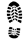 Easy: No steep climbs and taken at a gentle paceModerate: May have steep climbs, but if they do they will be taken at a gentle paceEnergetic: Generally will involve steep climbs and descents, will cover a moderate distance at a steady paceStrenuous: Requires fitness and stamina to cope with several steep climbs and will cover a long distance at a faster paceDateDescriptionLengthBoot ratingWednesday 4th JanuaryRainowlow and the Harrop Valley5 milesSaturday 7th JanuaryWhite Nancy, Kerridge Ridge, Calrofold Lane, Back Eddisbury Road, Teggs Nose, (cafe & toilets), back via Gritstone Trail and Waulkmill8.5 MilesWednesday 11th January Canal, Higher Hurdsfield and Kerridge (Nostalgia Trail 6)6 milesWednesday 18th JanuaryButley Town, Dumbah Hollow and Middlewood Way (Nostalgia Trail 8)6 milesWednesday 25th JanuaryPott Shrigley, Harrop Wood, Ingersley Vale (Tree Trail 4)5.5 milesWednesday 1st FebruaryAround Nancy5 milesSaturday 4th FebruaryWhite Nancy, Kerridge Ridge, Rainow, Cliff Hill, Swanscoe Farm and return via the canal7.5 milesWednesday 8th FebruaryMiddlewood Way, Tinkers Clough, Canal and Rally Road5 milesWednesday 15th FebruaryRainow – Highways and secret byways5 milesWednesday 22nd FebruaryAlong Kerridge Ridge (Nostalgia Trail 3)5 milesWednesday 1st MarchSecret Cottage – canal, ‘The Hole’ and the Middlewood Way5 milesSaturday 4th MarchKerridge, Tinker’s Clough, Butley Town, Whiteley Green, Adlington, Pott Shrigley 8.5 milesWednesday 8th MarchHarrop Valley, Blaze Hill, Rainowlow, Savio House6 milesWednesday 15th MarchGreen Lane, Long Lane, the Windmill Pub and the Middlewood Way (Nostalgia Trail 1)4 milesWednesday 22nd MarchCanal, Styperson Pool, Long Lane and Shrigley Road5 milesWednesday 29th MarchWater and Steam via Adlington (Nostalgia Trail 7)6 milesSaturday 1st AprilWindgather Rocks via Charles Head and return via Saltersford Hall and Rainow11 miles Wednesday 5th AprilHedgerow, Harrop Wood and Further Harrop5 milesWednesday 12th AprilKerridge, Swanscoe Hall, Macclesfield Canal5 milesWednesday 19th AprilNature Ramble with Cheshire East Rangers. This is a slower walk than our usual, with regular stops to look at our natural history (2 hours)2-3 milesWednesday 26th AprilWhite Nancy, Rainow and Waukmill Wood5 milesWednesday 3rd MayLowerhouse, Butley Town, Dumbah Hollow, Tinkers Clough, Macclesfield Canal5 milesSaturday 6th MayWalk to Lyme Park via Sponds Hill and the Bowstones. Return cross country and the canal.10 milesWednesday 10th MayBluebell walk to Harrop Valley4.5 milesWednesday 17th MayGreen Lane, Long Lane, the Windmill Pub and the Middlewood Way (Nostalgia Trail 1)4 milesWednesday 24th MayNature Ramble with Cheshire East Rangers. This is a slower walk than our usual, with regular stops to look at our natural history (3 hours). Bring binoculars if you have them.3-4 milesWednesday 31st MayUp the Nab4 milesSaturday 3rd JuneTeggs Nose Country Park via Oakenbank, Ginclough, Lamaload, Walker Barn, returning partly via Gritstone Trail and below Kerridge Ridge10 MilesWednesday 7th JuneRamble up the Ridge (Kerridge)5milesWednesday 14th JuneCanal, Higher Hurdsfield and Kerridge (Nostalgia Trail 6)6 milesWednesday 21th JuneIngersley Vale, Rainow, Oakenbank (Nostalgia Trail 4) 4.5 milesWednesday 28th JuneMiddlewood Way, Tinkers Clough, Swanscoe Farm & Kerridge3.5 miles